REDWOODS COMMUNITY COLLEGE DISTRICT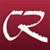 Notice of Public Bid for Purchase of VehiclesNotice is hereby given that the Redwoods Community College District (“District”) will receive sealed bids for the purchase of the motor vehicles described below by 2 p.m., on February 27, 2015, and will thereafter publicly open and read aloud the bids.  All bids shall be delivered to the office of the District’s VP for Administrative Services, 7351 Tompkins Hill Road, Eureka, California 95501-9300.Each bid shall be completed on the Bid Proposal Form included in the Contract Documents, and must conform and be fully responsive to this invitation to bid,  the specifications in the Instructions to Bidders and all other Contract Documents.  The District seeks bids for the purchase of one maintenance truck with a lift gate; one maintenance truck without a lift gate; one cargo minivan; one cargo van; two travel vans; and one handicap paratransit van.  See the Instructions to Bidders for more details regarding the specifications for the vehicles, which can be viewed at  http://redwoods.edu/District/BusinessOffice/Purchasing.asp.No bid may be withdrawn for a period of sixty (60) days after the date set for the opening of bids except as provided by law.  The District reserves the right to reject any and all bids and to waive any informalities or irregularities in the bidding.  You may bid on one or more vehicles.REDWOOD COMMUNITY COLLEGE DISTRICTBy: _______________________________________DATED: _____________, 2015.Publication Dates:    1) _______________  2) ________________